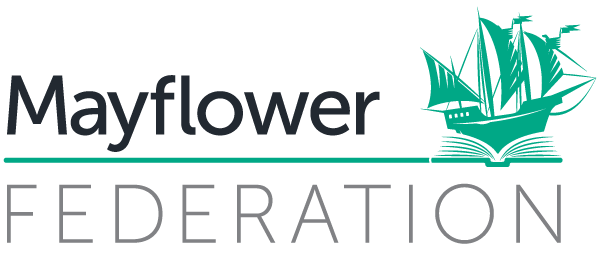 History in the Early Years- NurseryHistory in the Early Years- NurseryHistory in the Early Years- NurseryHistory in the Early Years- NurseryHistory in the Early Years- NurseryTerm TopicArea of LearningConceptsConceptsConceptsTerm TopicArea of Learning	LeadershipKnowing about significant people and leaders from the past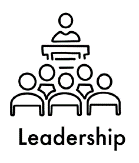 	LegacyKnowing how events and people from the past shape society and the world today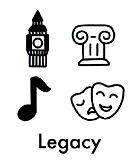 	Perspective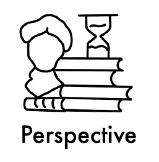 Knowing about the past, chronological order, asking and answering questions, using sourcesNursery Autumn 1Starting SchoolCL-Know the name of their school.-Describe actions in the present tense, e.g. the girl is playing, the boy is eating.Nursery Autumn 1Starting SchoolPSED-Know the name of their Key Person and the adults in the classroom.-Children wear a uniform at school to show that they belong to the school community. -Learn the daily routine in nursery, showing an awareness of key points during the day, e.g. carpet time, lunch time, home time etc.Nursery Autumn 1Starting SchoolUW-Children to learn about families and the names of family members: parent, mother, father, home, brother, sister, grandparents, aunty, uncle etc. -Family members do not necessarily resemble each other.-Show care and concern for living things, including animals and humans.-People can come from many different backgrounds and cultures.-To identify similarities and differences between children in the class.-Understand that some people have disabilities.-A disability is a physical or mental problem that makes it difficult for a person to learn or do certain things. Nursery Autumn 2Night and DayCL-Learn to use the regular past tense correctly, e.g. to describe their journey to school.-Understand ‘why’ questions. For example, ‘Why didn’t Santa send the boy a trumpet?’-Understand the use of objects and identify which objects are used for a particular purpose. -Respond to questions about what they have been doing. Children to explain their ideas in response to questioning.Nursery Autumn 2Night and DayPSED-Be able to identify their own community and show an interest in learning about other children’s communities. -Discuss children in the class’ religious beliefs and children to learn about celebrations that are important to children in the class.Nursery Autumn 2Night and DayPD-Learn what is included in a traditional British Christmas Dinner. Nursery Autumn 2Night and DayUW-Diwali is the Hindu festival of lights. During this festival, people light up their homes with Diyas.-The festival is celebrated with fireworks and feasting with relatives.-Children to discuss and name a festival that they celebrate with their family.-Understand how some places are linked to other places e.g. roads, trains.-Children to confidently talk with pride about their family celebrations.-Learn to respect that other children have different beliefs and show an interest in learning about them.Nursery Spring 1Traditional TalesCL-Learn to ask and answer ‘what’ questions. -‘What’ is used to ask for information.-A moral is a lesson that you learn from a story.-Use longer sentences and link ideas in sentences using conjunctions ‘and, because, but, that, if, so’.Nursery Spring 1Traditional TalesPSED-Listen to your parents and trusted adults.-A stranger is a person who you do not know.Nursery Spring 1Traditional TalesUW-Show an interest in different occupations. -Identify what houses are made of in the local area.  -Describe the movement of familiar things.Nursery Spring 2In the GardenCL-‘Who’ questions refer to people. -Ask and answer ‘who’ questions.-Learn the days of the week.Nursery Spring 2In the GardenPSED-Recognise the similarities and differences between themselves and others in more detailed ways.-Share their personal experiences of connecting with the natural world in enjoyable ways. For example, that being close to nature calms them, that they enjoy the peace, or that they like connecting with the wildlife around them etc.Nursery Spring 2In the GardenPD-Explore the local area following road safety rules.  Nursery Spring 2In the GardenUW-Know that London is the capital city of England.-Know the names of some of the most famous buildings and landmarks in London.-Discover how Christians celebrate Easter.-Easter is a Christian festival in Spring which focuses on new life. Eggs/ lambs are symbols of spring/ new life.-Understand that the tradition of eating Easter Eggs is linked to the end of the Christian Festival Lent.-Record changes in plants over time e.g. buds opening.-Consider ways in which humans can help to sustain habitats and plant life.Nursery Summer 1Food and DrinkCL-People throughout the world use puppets to entertain each other.-People have enjoyed puppet shows for hundreds of years.-Summarise the key information in a book.-Understand ‘how’ questions. -Respond to ‘how’ questions giving answers in full sentences. For example, ‘How does it smell? How is it different now that it is cooked?’Nursery Summer 1Food and DrinkPSED-Identify something that the children have achieved that they are proud of.-Understand how their appearance will change as they grow and the differences between children and adults.-Develop an understanding that ageing as a natural process.Nursery Summer 1Food and DrinkPD-Eliud Kipchoge is a famous Kenyan athlete who is a professional long-distance runner. He set the world record in the marathon.-Understand the value of the social aspects of food and how to enjoy food.Nursery Summer 1Food and DrinkUW-Sari’s and Dupin Kurta Pajama’s are worn by women and men in India. -Find out information about India by looking at photographs and reading non-fiction texts.-Notice and talk about similarities and differences between England and India.-Understand that some people will not eat meat and this makes them a vegetarian.-Respect that some people will not eat pork due to their religious beliefs.Nursery Summer 2WaterCL-Model narratives, sequential and descriptive language such as ‘first, next, after and some’.-Learn several different ways to talk about the future (I am going to, I will, I am about to).-Sequence the stages of the activity through ordering photographs.Nursery Summer 2WaterPSED-Know the names of their new class, teacher and TA. -Recognise the impact of their choices, behaviour and actions on others.-A church is a ‘sacred’ place because it contains special objects for Christians, is also the place where Christians come together to worship God.-Recognise the similarities and differences between themselves and others in more detailed ways.-Appreciate the benefits of celebrating who they really are.-Special places include spaces that are important and significant to children, which may include religious buildings, spaces in the home, school and local community. Nursery Summer 2WaterPD-Move spontaneously to music, listening to a range of Caribbean music to inspire movement.Nursery Summer 2WaterUW-Notting Hill is a huge street festival that takes place in London every summer. The festival celebrates Caribbean heritage, art and culture – including music, food and dancing.
-The carnival celebrates the diversity of London and brings people together for a celebration.-Carnival participants wear elaborate costumes. -Know the vocabulary to talk about different times of day – morning, midday, evening.-Discuss the different uses of technology in the school.